WONKY PETS RESCUE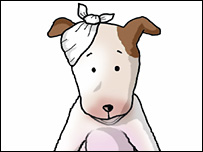 122 Coton Park, Linton, Swadlincote, Derbys, DE12 6RFTel: 07551937775email – wonkypetsrescue@gmail.comADOPTION APPLICATION FORMBefore completing this form, please read the following –PLEASE do not fill in this form ifYou have a holiday planned in the next few months – please apply when you returnYou are planning to move house shortlyYou are expecting a babyYour working hours are going to change soonPlease don’t waste our timeOnly apply to adopt an animal from us if you are serious – rescue animals need commitment. Rescue resources are limited, so if you plan to get an animal from elsewhere, or change your mind, please let us know.Name of animal you are applying to adopt………………………………………………………………………………………………Species/Breed…………………………………………………………………………………………………………………………………………Name of Applicant……………………………………………………………………………………………………………………………………Full Address including Post Code…………………………………………………………………………………………………..............……………………………………………………………………………………………………………………………………………………………………………………………………………………………………………………………………………………………………………………………………Telephone Number – Home……………………………………………………………………………………………………………………..                                     - Mobile……………………………………………………………………………………………………………………Email address…………………………………………………………………………………………………………………………………………..Age of Applicant………………………………………………………………………………………………………………………………………Tell us briefly below why you would like to adopt a rescue animalYour HomePlease give details of your accommodation, e.g., flat, bungalow, house……………………………………………………..……………………………………………………………………………………………………………………………………………………………………Is your property owned, privately rented, council or housing association?....................................................……………………………………………………………………………………………………………………………………………………………………If your property is rented, do you have the landlords consent to keep pets?                                                                                                                        Yes □                          No □Do you have a garden?                                                                               Yes □                          No □If yes, what height are your fences/walls?.......................................................................................................Is your garden secure?                                                                                Yes □                          No □Could an animal get through, under or over your fence/walls?          Yes □                          No □Is there any visibility through boundaries, fences or railings?             Yes □                          No □Do you have a pond?                                                                                   Yes □                         No □If yes, please give details of the depth and whether the pond is covered/fenced off…………………………………..…………………………………………………………………………………………………………………………………………………………………….Your FamilyPlease give details of the adults in your household, including occupations and working hours, if applicable………………………………………………………………………………………………………………………………………………………………………………………………………………………………………………………………………………………………………………………………………………………………………………………………………………………………………………………………………………………………………………Please give details of the children in your household, including their ages…………………………………………………………………………………………………………………………………………………………………………………………………………………………………………………………………………………………………………………………………………………………………………………………………………………………………………………………………………………………………………………………………………………………………If you have children, what experience do they have with animals? …………………………………………………………………………………………………………………………………………………………………………………………………………………………………Do you have any children who visit your household regularly?       Yes □                                       No □If yes, please give details, including their ages and experience with animals……………………………………………..……………………………………………………………………………………………………………………………………………………………………Your PetsDo you currently have any pets?                                                            Yes □                          No □If yes, please give details of any resident pets, including species, breed and age……………………………………….…………………………………………………………………………………………………………………………………………………………………...…………………………………………………………………………………………………………………………………………………………………………………………………………………………………………………………………………………………………………………………………………Are all resident cats/dogs neutered?                                                     Yes □                          No □If no, please give reasons…………………………………………………………………………………………………………………………….…………………………………………………………………………………………………………………………………………………………………………………………………………………………………………………………………………………………………………………………………………Are all resident cats/dogs vaccinated?                                                   Yes □                          No □Please give details of any animals you have owned in the past………………………………………………………………………………………………………………………………………………………………………………………………………………………………………….…………………………………………………………………………………………………………………………………………………………………….…………………………………………………………………………………………………………………………………………………………………….Give brief details of your pet/pets behaviour around other animals………………………………………………………………………………………………………………………………………………………………………………………………………………………………….…………………………………………………………………………………………………………………………………………………………………….Have your pets ever shown any aggression towards other animals? Yes □                         No □If yes, please explain how you managed this behaviour…………………………………………………………………………………………………………………………………………………………………………………………………………………………………………………………………………………………………………………………………………………………………………………………………………………………Do your cats/dogs regularly socialise with other animals?                 Yes □                          No □If you have resident pets, please provide the name and telephone number of your vet…………………………….………………………………………………………………………………………………………………………………………………………………………………………………………………………………………………………………………………………………………………………………………………………………………………………………………………………………………………………………………………………………………………How many hours a day would your animal be left?.........................................................................................Would this be alone, or with another animal?.................................................................................................How many days a week would this be?............................................................................................................Do you have any rules regarding where your animal would be allowed to go?                                                                                                  Yes □                         No □If yes, please give details…………………………………………………………………………………………………………………………………………………………………………………………………………………………………………………………………………………………………….…………………………………………………………………………………………………………………………………………………………………….Where would your animal sleep?......................................................................................................................Please give brief details of your daily dog walking routine (applications for dogs only)…………………………………………………………………………………………………………………………………………………………………….…………………………………………………………………………………………………………………………………………………………………….…………………………………………………………………………………………………………………………………………………………………….…………………………………………………………………………………………………………………………………………………………………….Are you, your family and other resident animals willing to travel to meet the animal in question? PLEASE NOTE - we do not deliver animals                                                                                                      Yes □                         No □Are you prepared to pay our adoption fee?                                                                                                                       Yes □                         No □If your answer is no, we cannot process your applicationHave you applied to any other rescues to adopt an animal?             Yes □                         No □If yes, please give rescue details……………………………………………………………………………………………………………………………………………………………………………………………………………………………………………………………………………………..Have you ever been refused an adoption by another rescue?          Yes □                         No □If yes, please give details…………………………………………………………………………………………………………………………….……………………………………………………………………………………………………………………………………………………………………Additional InformationPlease use the box below to provide us with any further information that may assist your applicationThank you for your application. A member of the Wonky Pets team will process your application, and we will then contact you for an informal chat. All potential adoptive homes will be the subject of a homecheck, and will be required to sign an adoption agreement if the application is successful.If you would like confirmation we have received your application, please tick the box below –Yes – by email□                         Yes - by text message □PLEASE NOTE – COMPLETION AND SUBMISSION OF THIS APPLICATION FORM DOES NOT GUARANTEE ADOPTION OF THE ANIMAL IN QUESTION. EACH APPLICATION IS PROCESSED AND CONSIDERED WITH THE BEST INTERESTS OF THE ANIMALS IN MIND.